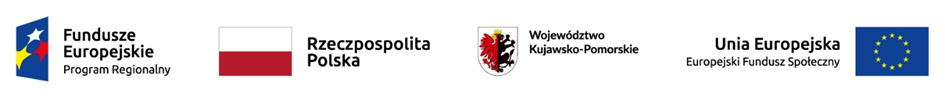 Załącznik nr 1 do  zapytania ofertowego dot. przygotowania i dostawy do siedziby Stowarzyszenia kamizelek odblaskowych z nadrukiemStowarzyszenie „Lokalna Grupa DziałaniaPojezierze Brodnickie”Karbowo, ul. Wczasowa 4687-300 Brodnica…………………………….   Nazwa i adres WnioskodawcyFormularz OFERTY CENOWEJ1. Ja/My niżej podpisani ………………………………………………………………………..………………………………………………………………………………………………...…………………………………………………………………………………………………...…Oferujemy wykonanie usługi i realizacje zmówienia oraz dostawę do siedziby Stowarzyszenia kamizelek odblaskowych z nadrukiem za kwotę:Słownie wartość brutto : ……………………………………………………………………………………………………………………………………………………………………………………………..2. Wymogi zamawiającego:3. Oświadczenia:Oświadczam, że cena brutto obejmuje wszystkie koszty realizacji zamówienia w tym podatek Vat naliczony zgodnie z obowiązującymi przepisami oraz wszystkie inne koszty wynikające z zapisów zapytania ofertowego, bez których realizacja zamówienia nie byłaby możliwaOświadczam, że oferowane przedmioty są nowe i spełniają wszystkie parametry zawarte w ogłoszeniuOświadczam, że uzyskałam/łem od Zamawiającego wszelkie informacje niezbędne do rzetelnego sporządzenia niniejszej ofertyOświadczam, że zobowiązuję się w przypadku wyboru naszej oferty do realizacji zamówienia na warunkach, w miejscu i terminie określonych przez Stowarzyszenie „Lokalna Grupa Działania Pojezierze Brodnickie”Posiadam uprawnienia do wykonywania działalności lub czynności w zakresie odpowiadającym przedmiotowi zamówienia, jeśli przepisy prawa nakładają obowiązek ich posiadaniaDysponuję odpowiednim potencjałem technicznym z osobami zdolnymi do  wykonania przedmiotu zamówieniaPosiadam wiedzę i doświadczenie  w zakresie niezbędnym do prawidłowego zrealizowania przedmiotu zamówieniaJestem/jesteśmy świadomy/-i odpowiedzialności karnej za złożenie fałszywych danych lub złożenie fałszywych oświadczeń.Załączniki: Pełnomocnictwo do składania oferty w imieniu wykonawcyInne3: …………………….………………………………….                                …………………………………………         /miejscowość i data/			                 		/pieczęć firmowa i czytelny podpis/------------------------------------------------------------------------------------------------------Karbowo ul. Wczasowa 46, 87-300 Brodnica; Tel/fax + 48 56 49 34404; KRS 0000320535; REGON 340535232; 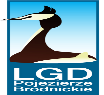 NIP 8741735934; e-mail: lgdbrodnica@wp.pl; www.lgdpojezierzebrodnickie.pl Lp.Nazwa i opis przedmiotu zamówieniaJednostka miaryIlośćCena Netto/szt.Cena Brutto/szt.Wartość brutto (ilość x cena brutto)1.Kamizelki odblaskowe z certyfikatem CE oraz nadrukiem:Parametry:Wymiary: S, M, L, XL, XXL, XXXL; ilości do uzgodnienia;Kolor: żółty;Główny materiał – dzianina 100 % poliester;Grubość materiału: 137g/m2;Zapięcie na rzep z przodu;Taśma odblaskowa o szerokości 5 cm wokół ciała w ilości 2 szt.;Odblask ma posiadać nadrukowany znak CE;Rękojmia na wady ukryte – 2 lata;Logotypy i adres www.lgdpojezierzebrodnickie.pl.Posiadać: 
• CERTYFIKAT EN ISO 20471: 2013-07  Klasa 2Przekazane dane potwierdzone są stosownymi dokumentami.sztuka3300Lp.OpisTAKNIE1.Termin realizacji oferty w ciągu 30 dni kalendarzowych od uzgodnienia zamówienia  2.Forma płatności: przelew bankowy po realizacji zamówienia3.Koszty dostawy do siedziby Zamawiającego ponosi wykonawca usługi4.Koszty związane z przygotowaniem i korektą projektu są wkalkulowane w cenę jednostkową.5.Oferta ważna min. 21 dni kalendarzowych.